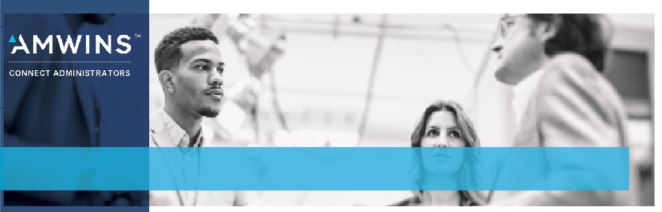 HealthyAdvantage is a Partially Self-Funded, Level-Funded Health Plan. Level Funded Health plans allow employers to pay a preset level premium equivalent which includes fixed costs and maximum claims fund. Because the employer is pre-paying the claims, 100% of the unused funds at the end of the contract period will be returned to the employer as savings!HealthyAdvantage is contractually stronger than its counter parts in the marketspace and provides national provider access via the CIGNA PPO network.100% Claims Fund Returned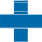 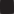 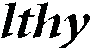 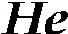 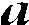 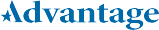 Practical Alternative to Fully- InsuredBased on the claims of YOUR groupQuote to BillConsolidated BillingChoose up to 3 Plan Designs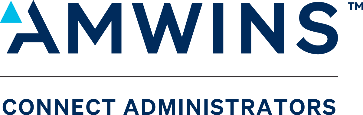 Cigna PPO NetworkEmbedded and Aggregate Plan Designs$0 Deductible Prescription PlansMultiple Stop-Loss Carriers ParticipatingWellness IncentivesFOR MORE INFORMATION, PLEASE CONTACT:Sales Department6 North Park Drive, Suite 310 Hunt Valley, MD 21030T 800.638.6085sales@gbsio.net04/21GHQ > Installation2. Underwriting Agreement0-3 daysBrokers can help control the highlighted parts of the timeline.PHQ Completion	3-14 daysPHQ Review	0-2 daysMissing Information	0-7 daysMGU Calls (SUS)	0-7 daysUnderwriting	3-5 daysProposal Review & Decision 2-10 days 10. Pre-Enrollment Paperwork	0-3 daysPost-Enrollment Paperwork 0-3 daysPHQsWaivers CensusPSACIGNA docs NY surchargeNOAStop-Loss AgreementWage & Tax*if enrollment changes steps 8, 9 & 12 may need to be repeated*Case Installation	7-10 days GBS	14-21 days CIGNA setupTOTAL	18-84 days	25-95 days CIGNA setup